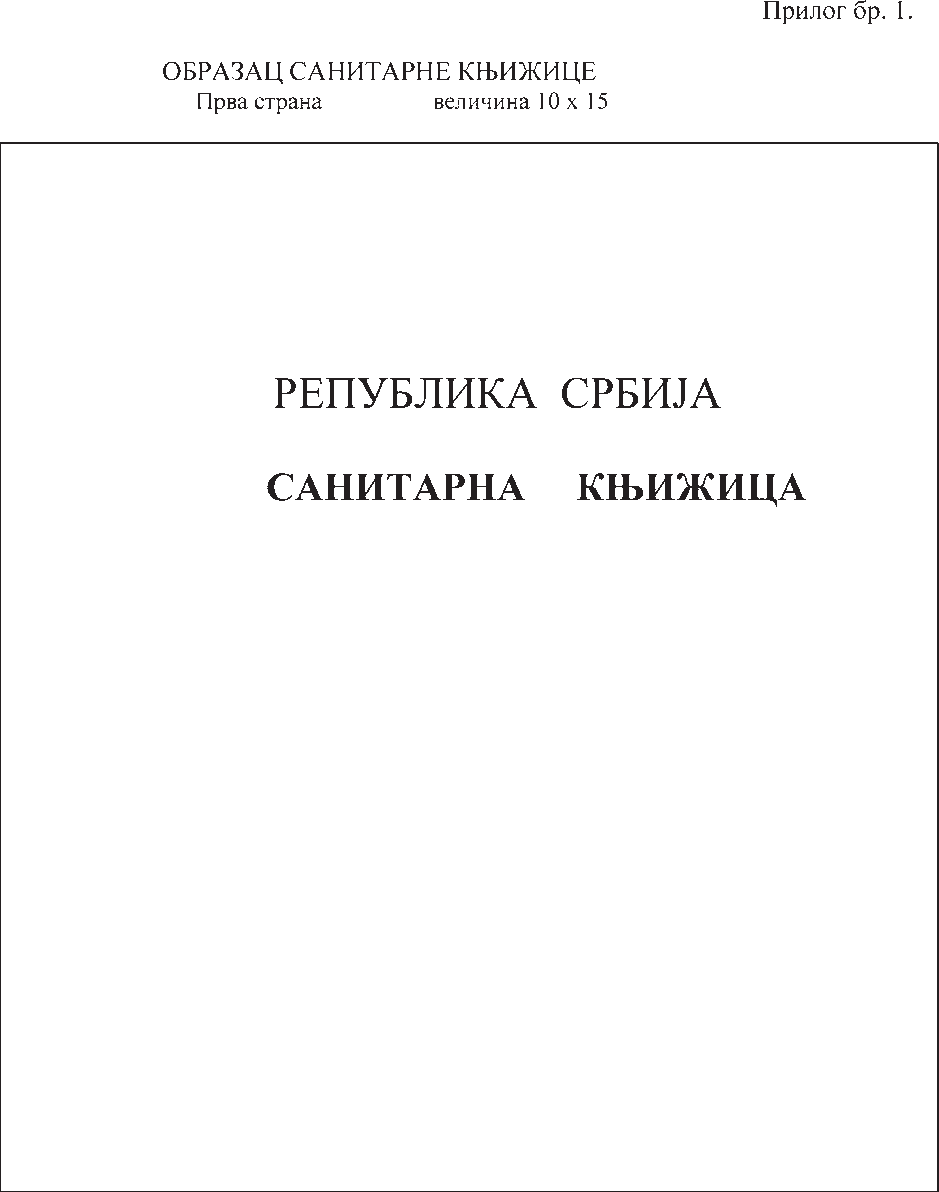 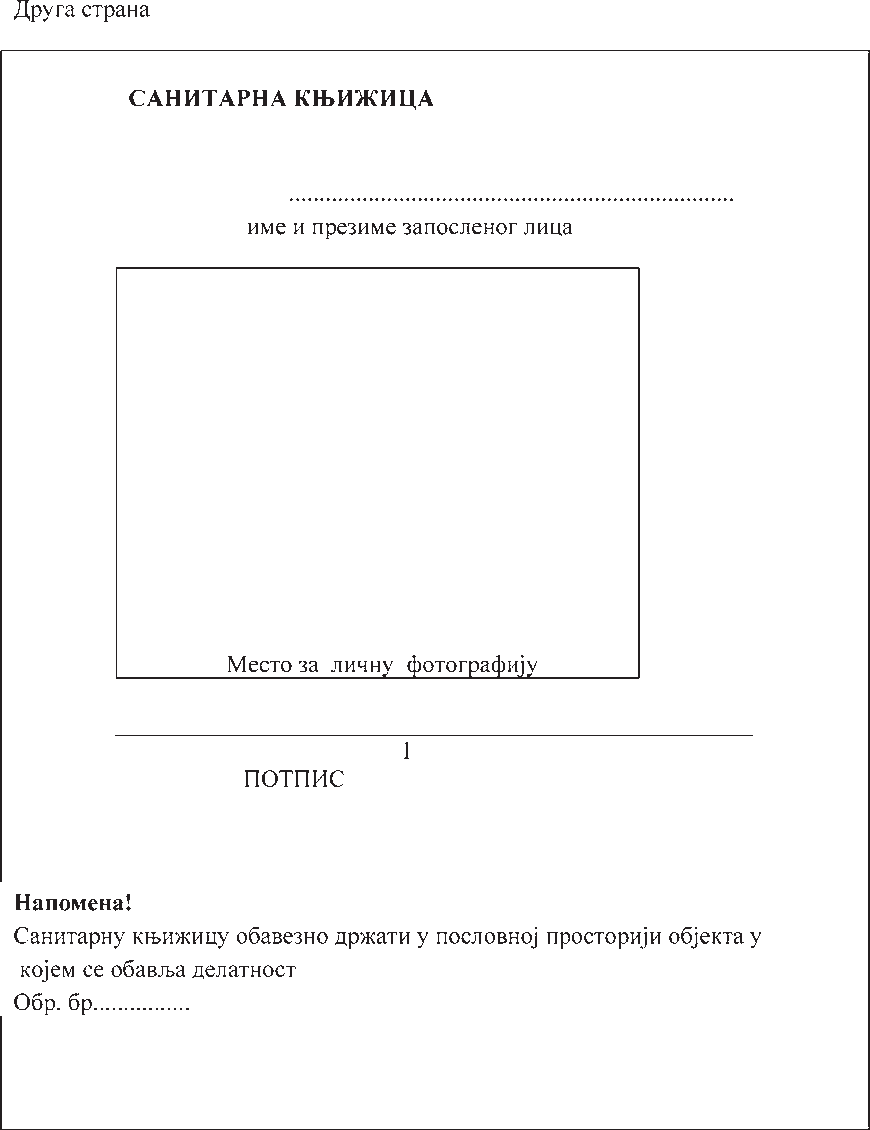 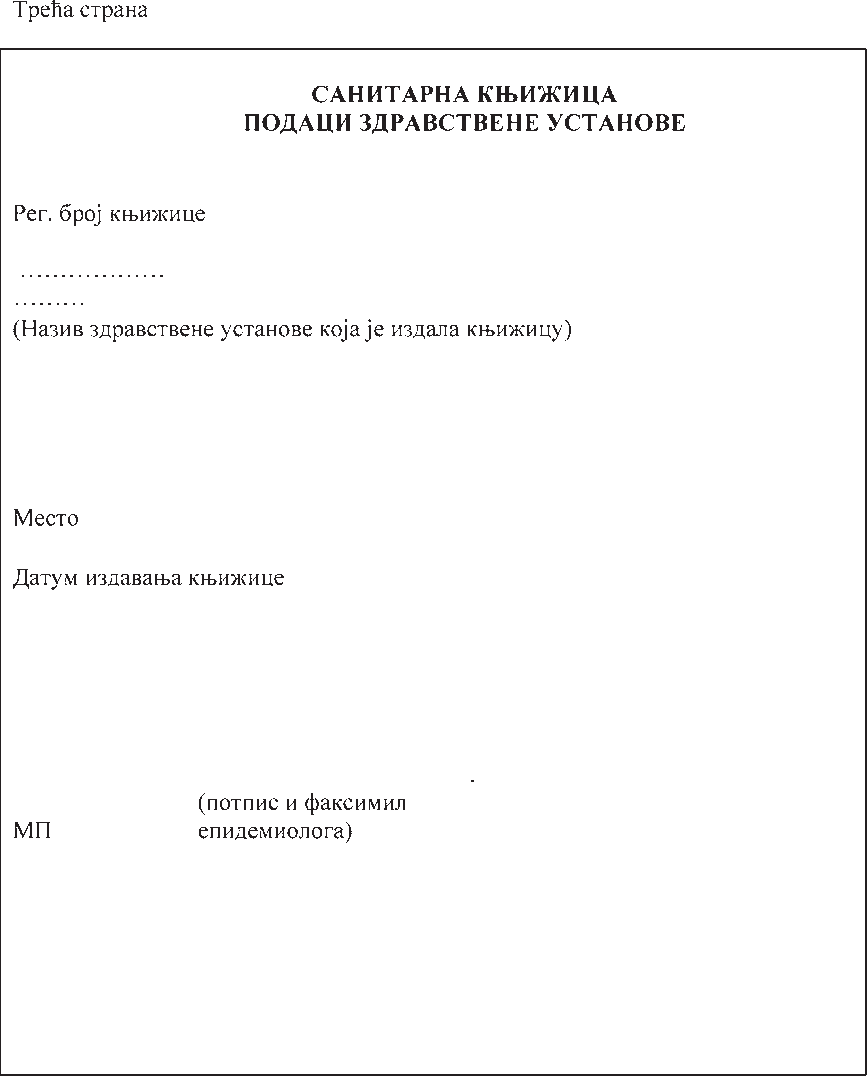 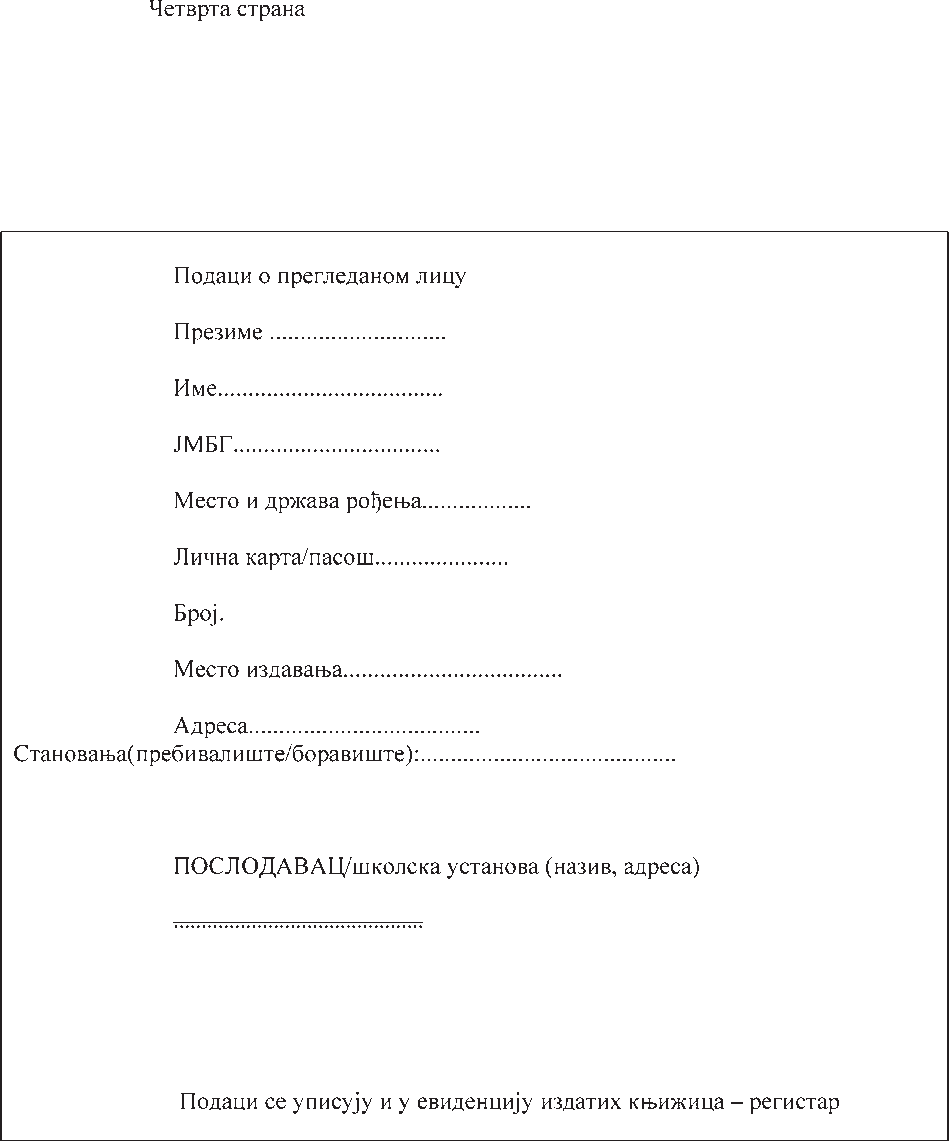 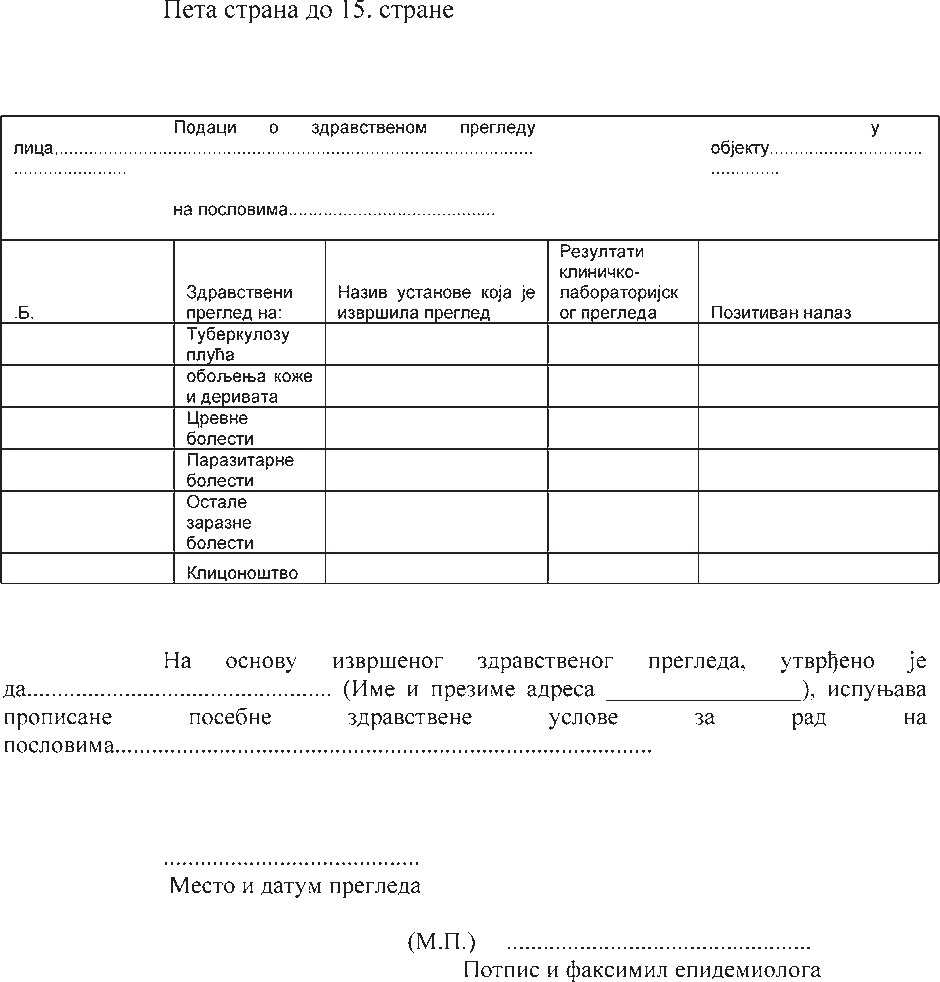 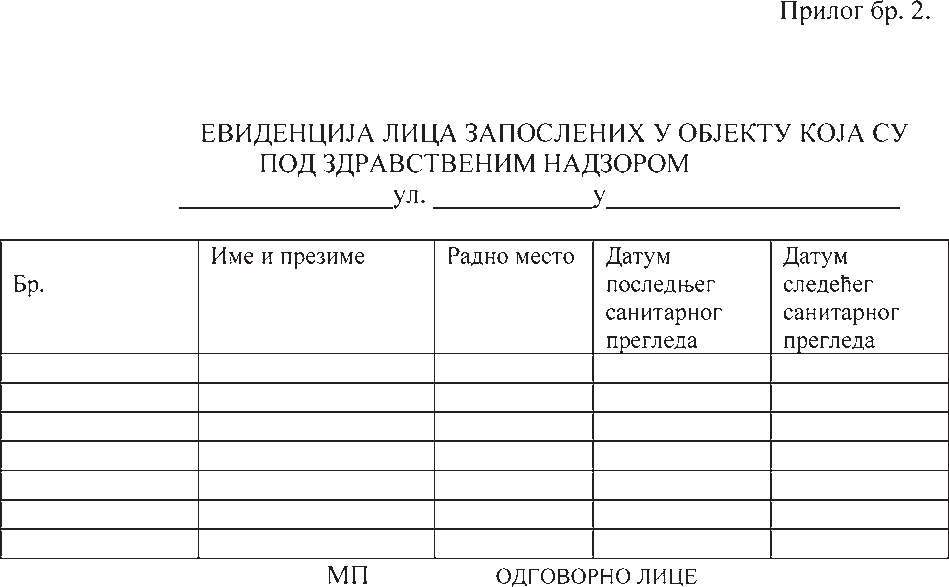 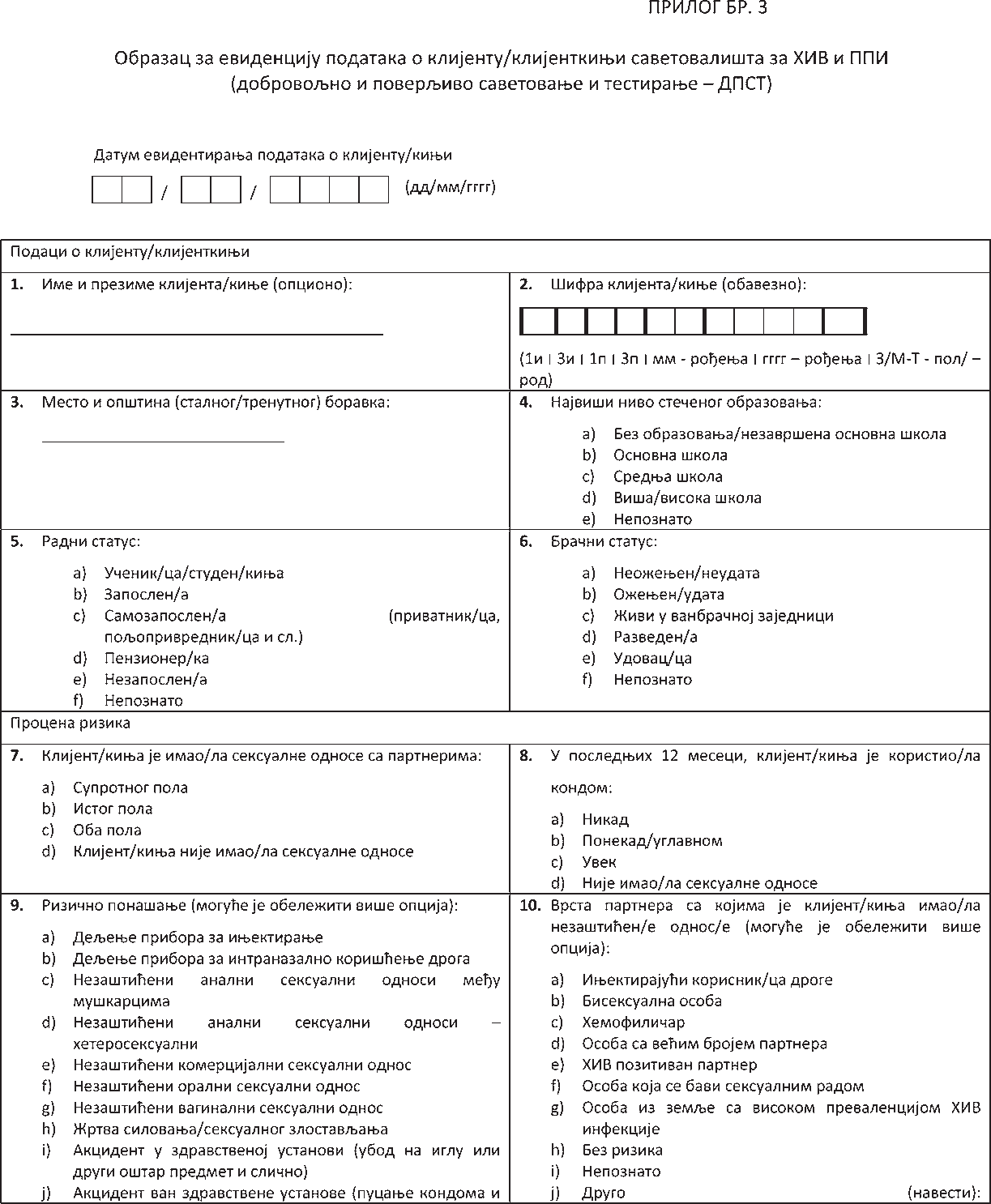 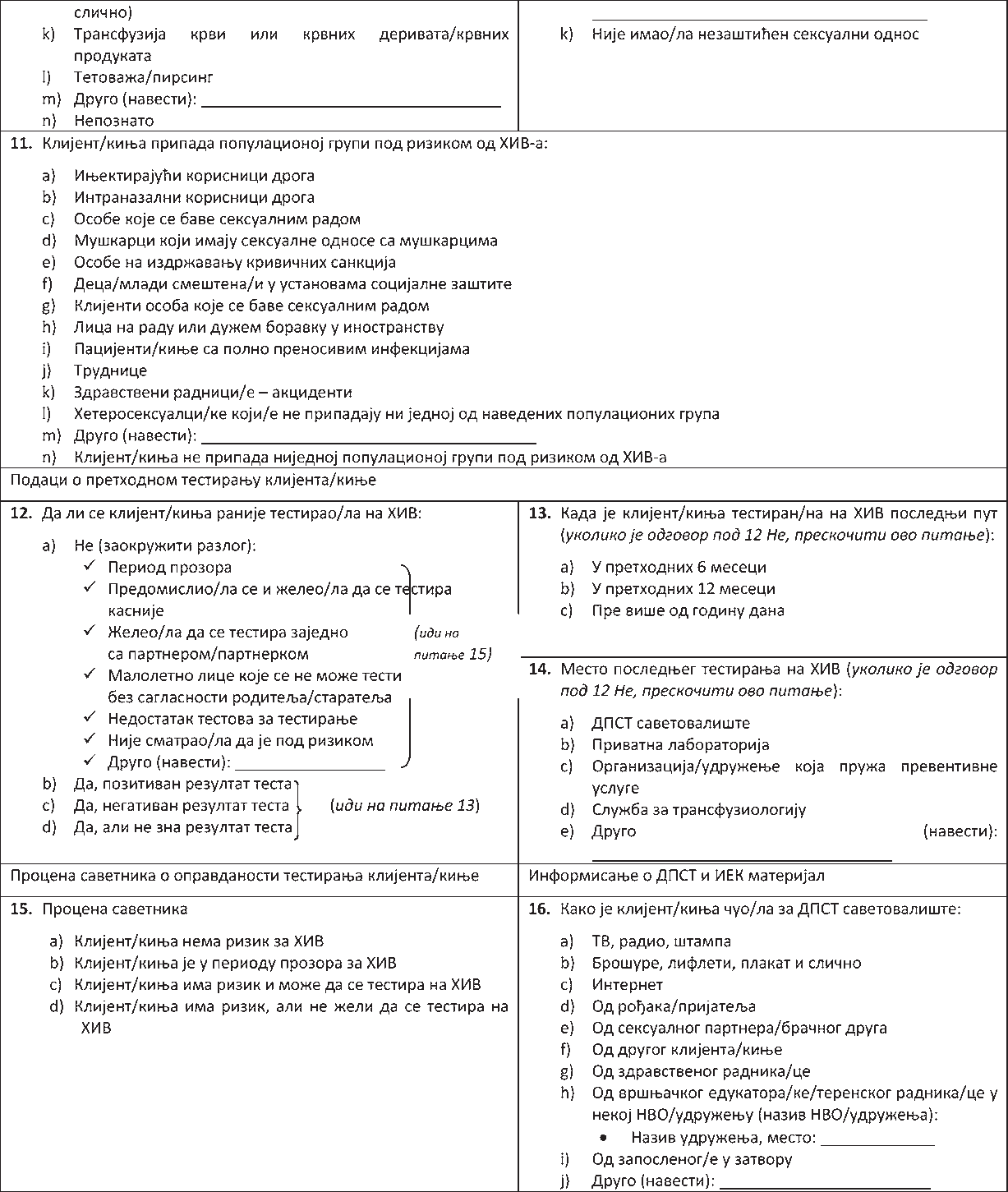 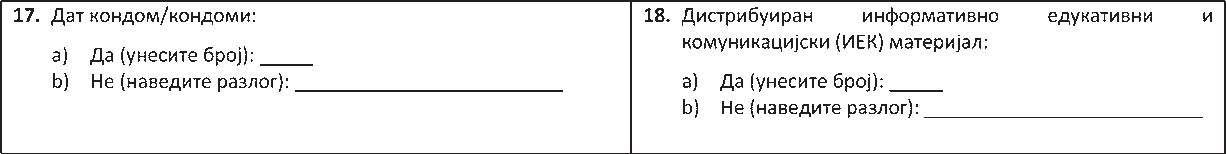 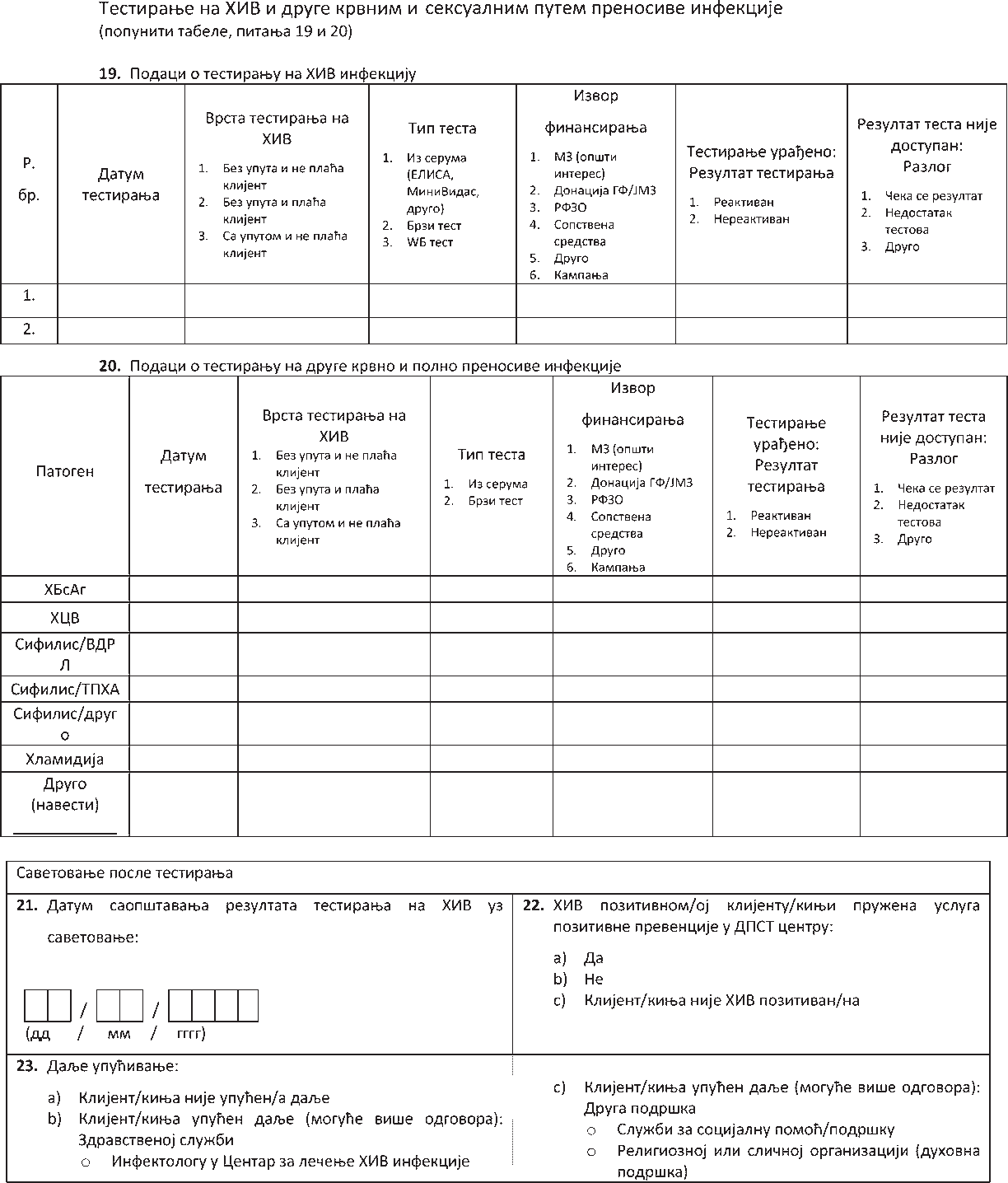 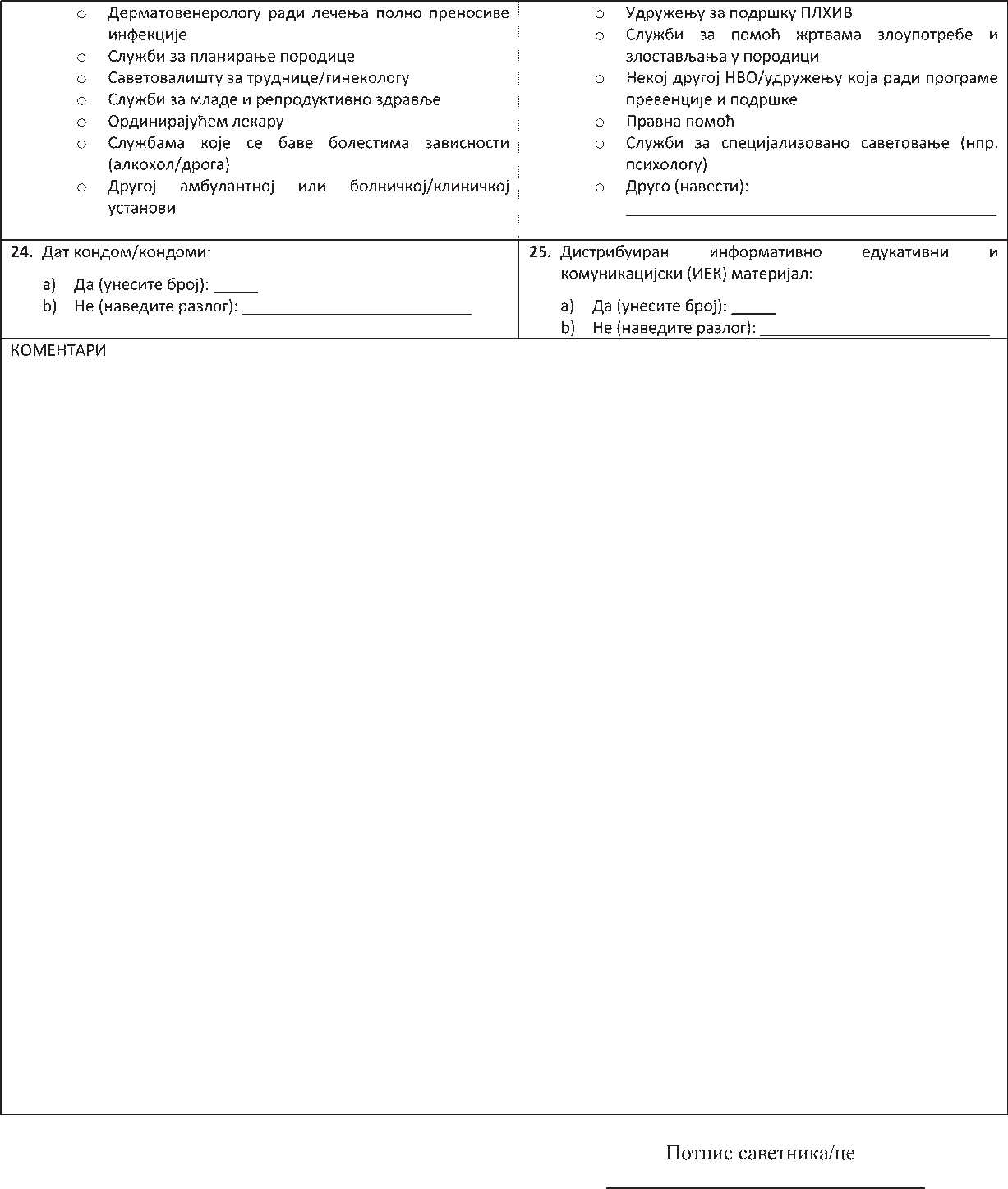 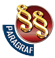 ПРАВИЛНИКО ОБАВЕЗНИМ ЗДРАВСТВЕНИМ ПРЕГЛЕДИМА ОДРЕЂЕНИХ КАТЕГОРИЈА ЗАПОСЛЕНИХ ЛИЦА У ОБЈЕКТИМА ПОД САНИТАРНИМ НАДЗОРОМ, ОБАВЕЗНИМ И ПРЕПОРУЧЕНИМ ЗДРАВСТВЕНИМ ПРЕГЛЕДИМА КОЈИМА ПОДЛЕЖУ ОДРЕЂЕНЕ КАТЕГОРИЈЕ СТАНОВНИШТВА("Сл. гласник РС", бр. 3/2017)